تغطية فريق كليه التربية من دوري جامعة المجمعة [ الجولة الثانية ] انطلقت مساء يوم الثلاثاء ١٤٣٣/١/١٨هـ ،  مباراة الجولة الثانية المؤجلة تبع دوري أبطال الجامعة بنادي الزلفي .والمباراة كانت بين فريق كلية التربية بالزلفي وفريق كلية العلوم والدراسات بالغاط  وشهدت المباراة حماس كبير بين الفريقين وانتهت المباراة بفوز كلية التربية بهدفين مقابل هدف وسجل أهداف كلية التربية عبدالإله السبت و عبدالرحمن المنيع .وبهذا الفوز يتصدر المجموعة الثانية كلية التربية ويتأهل لدور الثاني .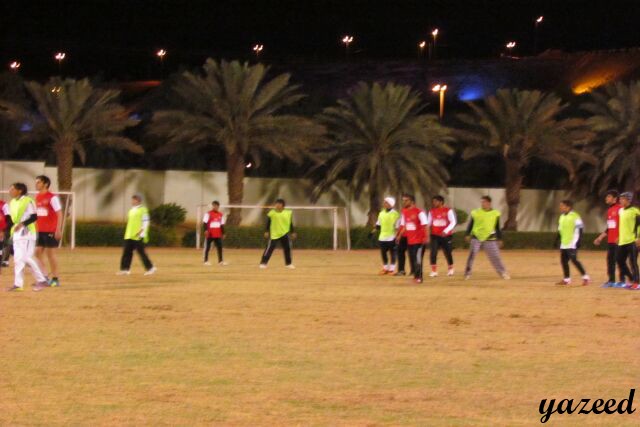 